ΣΥΛΛΟΓΟΣ ΕΚΠΑΙΔΕΥΤΙΚΩΝ Π. Ε.                    Μαρούσι  30 – 10 – 2023                                                                                                                     ΑΜΑΡΟΥΣΙΟΥ                                                   Αρ. Πρ.: 189 Ταχ. Δ/νση: Μαραθωνοδρόμου 54                                            Τ. Κ. 15124 Μαρούσι                                                  Τηλ.: 210 8020697                                                                                         Πληροφ.: Δ. Πολυχρονιάδης (6945394406)     Email:syll2grafeio@gmail.com                                               Δικτυακός τόπος: http//: www.syllogosekpaideutikonpeamarousisou.gr                                                                                                                                                         ΠΡΟΣΤΑ ΜΕΛΗ ΤΟΥ ΣΥΛΛΟΓΟΥ ΜΑΣΚοινοποίηση: Δ. Ο. Ε., Συλλόγους Εκπ/κών Π. Ε. της χώραςΔΙΑΔΙΚΤΥΑΚΗ ΣΥΣΚΕΨΗ ΝΕΟΔΙΟΡΙΣΤΩΝ ΕΚΠΑΙΔΕΥΤΙΚΩΝ/ΕΕΠ/ΕΒΠ ΔΕΥΤΕΡΑ 6 ΝΟΕΜΒΡΙΟΥ 2023 στις 19:00 στον σύνδεσμο: https://minedu-primary.webex.com/meet/dimpolixr ΟΡΓΑΝΩΝΟΥΜΕ ΤΗΝ ΑΝΤΙΣΤΑΣΗ ΜΑΣ ΕΝΑΝΤΙΑ ΣΤΗΝ ΕΦΑΡΜΟΓΗ ΤΗΣ ΑΤΟΜΙΚΗΣ ΑΞΙΟΛΟΓΗΣΗΣ ΤΩΝ ΕΚΠΑΙΔΕΥΤΙΚΩΝ/ΕΕΠ/ΕΒΠ ΚΑΝΕΝΑΣ ΜΟΝΟΣ – ΚΑΜΙΑ ΜΟΝΗ ΑΠΕΝΑΝΤΙ ΣΤΟΥΣ ΑΞΙΟΛΟΓΗΤΕΣ ΔΕΥΤΕΡΑ 6 – 11 – 2023 ΣΤΙΣ 19:00 ΣΤΟΝ ΣΥΝΔΕΣΜΟ: https://minedu-primary.webex.com/meet/dimpolixr Το Δ. Σ. του Συλλόγου Εκπ/κών Π. Ε. Αμαρουσίου στο πλαίσιο των αποφάσεων της 92ης Γ. Σ. της Δ. Ο. Ε. και του Δ. Σ. της Δ. Ο. Ε. ενάντια στην εφαρμογή της αξιολόγησης των νόμων 4692/2020 και 4823/2021 διοργανώνει διαδικτυακή σύσκεψη τη ΔΕΥΤΕΡΑ 6 ΝΟΕΜΒΡΙΟΥ 2023 στις 19:00, για τα μέλη του σωματείου μας νεοδιόριστους εκπαιδευτικούς/ΕΕΠ/ΕΒΠ, με στόχο τον συντονισμό της δράσης μας  και των συλλογικών μας αντιδράσεων ενάντια στην εφαρμογή της ατομικής αξιολόγησης.Την στιγμή που επιδιώκουν να διαλύσουν την μόνιμη εργασία και το δημόσιο και δωρεάν σχολείο και χρησιμοποιούν τους νεοδιόριστους εκπαιδευτικούς για να περάσουν από πάνω τους τα πιο αντιδραστικά τους σχέδια σύσσωμα ολόκληρα σχολεία θα μπλοκάρουμε τους αξιολογητές. Οι νεοδιόριστες/-οι είναι μόνιμες/-οι.ΟΡΓΑΝΩΝΟΥΜΕ ΤΗΝ ΑΝΤΙΣΤΑΣΗ ΜΑΣ.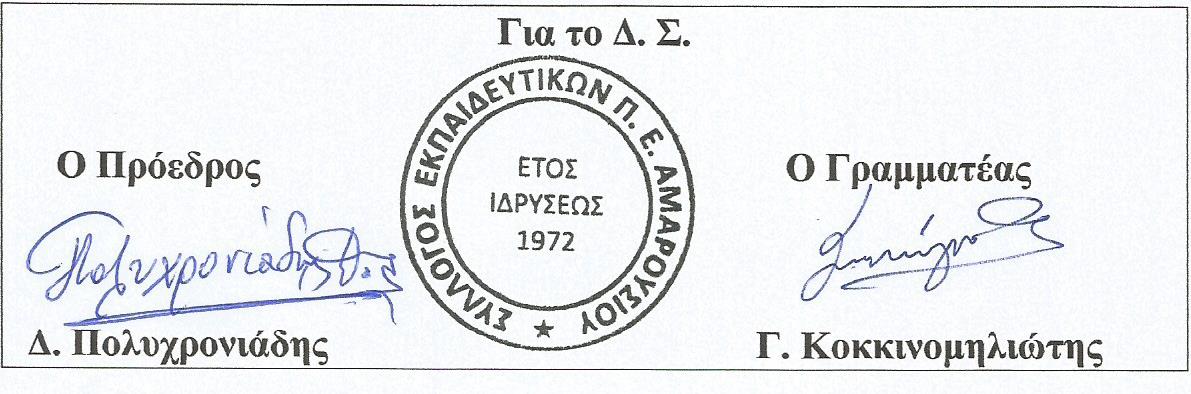 